Ray Diagrams II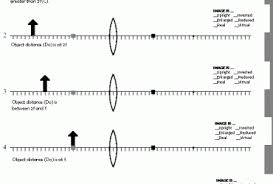 